         KАРАР                                                                 РЕШЕНИЕО внесении изменений в решение Совета сельского поселения Зильдяровский сельсовет муниципального  района Миякинский район  от 25.02.2016 г. № 37   «Об определении размера арендной платы за земли, находящихся в муниципальной собственности сельского поселения Зильдяровский сельсовет муниципального района Миякинский район Республики Башкортостан»       В соответствии с Постановлением Правительства Республики Башкортостан от 22.12.2009 г. № 480 «Об определении размера арендной платы за земли, находящиеся в государственной собственности Республики Башкортостан, и земли, государственная собственность на которые не разграничена»  и на основании Протеста прокуратуры Миякинского района от 16.09.2016 года № Д3-2016  Совет сельского поселения Зильдяровский сельсовет  муниципального  района Миякинский район Республики Башкортостан РЕШИЛ:        1. Внести изменения в решение Совета сельского поселения Зильдяровский сельсовет муниципального  района Миякинский район  от 25.02.2016 г. № 37   «Об определении размера арендной платы за земли, находящихся в муниципальной собственности сельского поселения Зильдяровский сельсовет муниципального района Миякинский район Республики Башкортостан»:         Пункты  5.7., 5.8., 5.11. СТАВКИ АРЕНДНОЙ ПЛАТЫ ЗА ЗЕМЛИ, НАХОДЯЩИЕСЯ МУНИЦИПАЛЬНОЙ СОБСТВЕННОСТИ СЕЛЬСКОГО ПОСЕЛЕНИЯ ЗИЛЬДЯРОВСКИЙ СЕЛЬСОВЕТ МУНИЦИПАЛЬНОГО РАЙОНА РЕСПУБЛИКИ БАШКОРТОСТАН, И ЗЕМЛИ, ГОСУДАРСТВЕННАЯ СОБСТВЕННОСТЬ НА КОТОРЫЕ НЕ РАЗГРАНИЧЕНА РАСПОЛОЖЕННЫЕ НА ТЕРРИТОРИИ СЕЛЬСКОГО ПОСЕЛЕНИЯ ЗИЛЬДЯРОВСКИЙ СЕЛЬСОВЕТ МУНИЦИПАЛЬНОГО РАЙОНА РЕСПУБЛИКИ БАШКОРТОСТАН изложить в следующей редакции:        2. Обнародовать настоящее решение на информационном стенде  Администрации сельского поселения Зильдяровский сельсовет муниципального района Миякинский район Республики Башкортостан    и  разместить  на  официальном  сайте.   Глава сельского поселенияЗильдяровский сельсовет                                                              З.З.Идрисов20.09. 2016  г.№ 58Башkортостан РеспубликаhыМиәкә районы муниципаль районының Елдәр ауыл советы ауыл биләмәhе Советы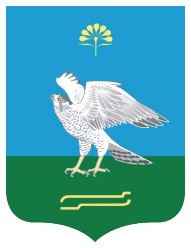 Республика БашкортостанСовет сельского поселения Зильдяровский сельсовет муниципального района Миякинский районN п/пНаименование вида разрешенного использования земельного участка и его состав (виды деятельности арендатора)Ставки арендной платы в процентах от кадастровой стоимости, %5.7Земельные участки ремонтных мастерских и мастерских технического обслуживания0,22-14,875.8Земельные участки предприятий по прокату0,22-14,875.11Земельные участки химчисток, прачечных0,22-14,87